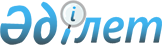 О внесении изменений в некоторые решения Комиссии Таможенного союзаРешение Совета Евразийской экономической комиссии от 5 апреля 2022 года № 48.
      В соответствии со статьями 43 и 45 Договора о Евразийском экономическом союзе от 29 мая 2014 года, пунктом 16 Положения о Евразийской экономической комиссии (приложение № 1 к Договору о Евразийском экономическом союзе от 29 мая 2014 года) и пунктами 7 и 16 приложения № 1 к Регламенту работы Евразийской экономической комиссии, утвержденному Решением Высшего Евразийского экономического совета от 23 декабря 2014 г. № 98, Совет Евразийской экономической комиссии решил:
      1. Абзац второй подпункта 7.1.15 пункта 7 Решения Комиссии Таможенного союза от 27 ноября 2009 г. № 130 "О едином таможенно-тарифном регулировании Евразийского экономического союза" признать утратившим силу.
      2. Внести в Порядок применения освобождения от уплаты таможенных пошлин при ввозе отдельных категорий товаров на единую таможенную территорию Таможенного союза, утвержденный Решением Комиссии Таможенного союза от 15 июля 2011 г. № 728, следующие изменения:
      а) пункт 4 дополнить абзацем следующего содержания:
      "Срок действия указанных ограничений по пользованию и (или) распоряжению товарами, в отношении которых применена тарифная льгота в порядке и на условиях, которые предусмотрены настоящим пунктом, составляет 2 года со дня выпуска таких товаров в соответствии с таможенной процедурой выпуска для внутреннего потребления."; 
      б) пункт 12 изложить в следующей редакции:
      "12. Авиационные двигатели, запасные части и оборудование, необходимые для ремонта и (или) технического обслуживания гражданских пассажирских самолетов и (или) авиационных двигателей к ним, освобождаются от уплаты таможенных пошлин в соответствии с подпункта 7.1.15 пункта 7 Решения Комиссии Таможенного союза от 27 ноября 2009 г. № 130 при представлении в таможенный орган государства – члена Евразийского экономического союза заявления декларанта об их целевом использовании. 
      Указанные товары допускается использовать исключительно для ремонта и (или) технического обслуживания гражданских пассажирских самолетов и (или) авиационных двигателей к ним. Реализация (продажа) указанных авиационных двигателей, запасных частей и оборудования допускается только лицам, одним из видов деятельности которых является эксплуатация, и (или) ремонт, и (или) техническое обслуживание гражданских пассажирских самолетов и (или) авиационных двигателей к ним либо деятельность, связанная с обеспечением этих лиц такими авиационными двигателями, запасными частями и оборудованием.
      Предусмотренные настоящим пунктом ограничения по пользованию и (или) распоряжению товарами действуют до использования авиационных двигателей, запасных частей и оборудования для ремонта и (или) технического обслуживания гражданских пассажирских самолетов и (или) двигателей к ним.".
      3. Настоящее Решение вступает в силу по истечении 10 календарных дней с даты его официального опубликования. 
					© 2012. РГП на ПХВ «Институт законодательства и правовой информации Республики Казахстан» Министерства юстиции Республики Казахстан
				
      Члены Совета Евразийской экономической комиссии:
